Муниципальное  дошкольное образовательное учреждение «Детский сад № 246» (далее ДОУ) расположено во Фрунзенском районе города Ярославля вдали от производящих предприятий и торговых мест. Детский сад имеет 2 здания ( корпус А и корпус Б). Здания ДОУ построены по типовым проектам. Проектная наполняемость на 140 мест. Общая площадь здания 1380 кв. м, из них площадь 
помещений, используемых непосредственно для нужд образовательного процесса, 1237 кв. м.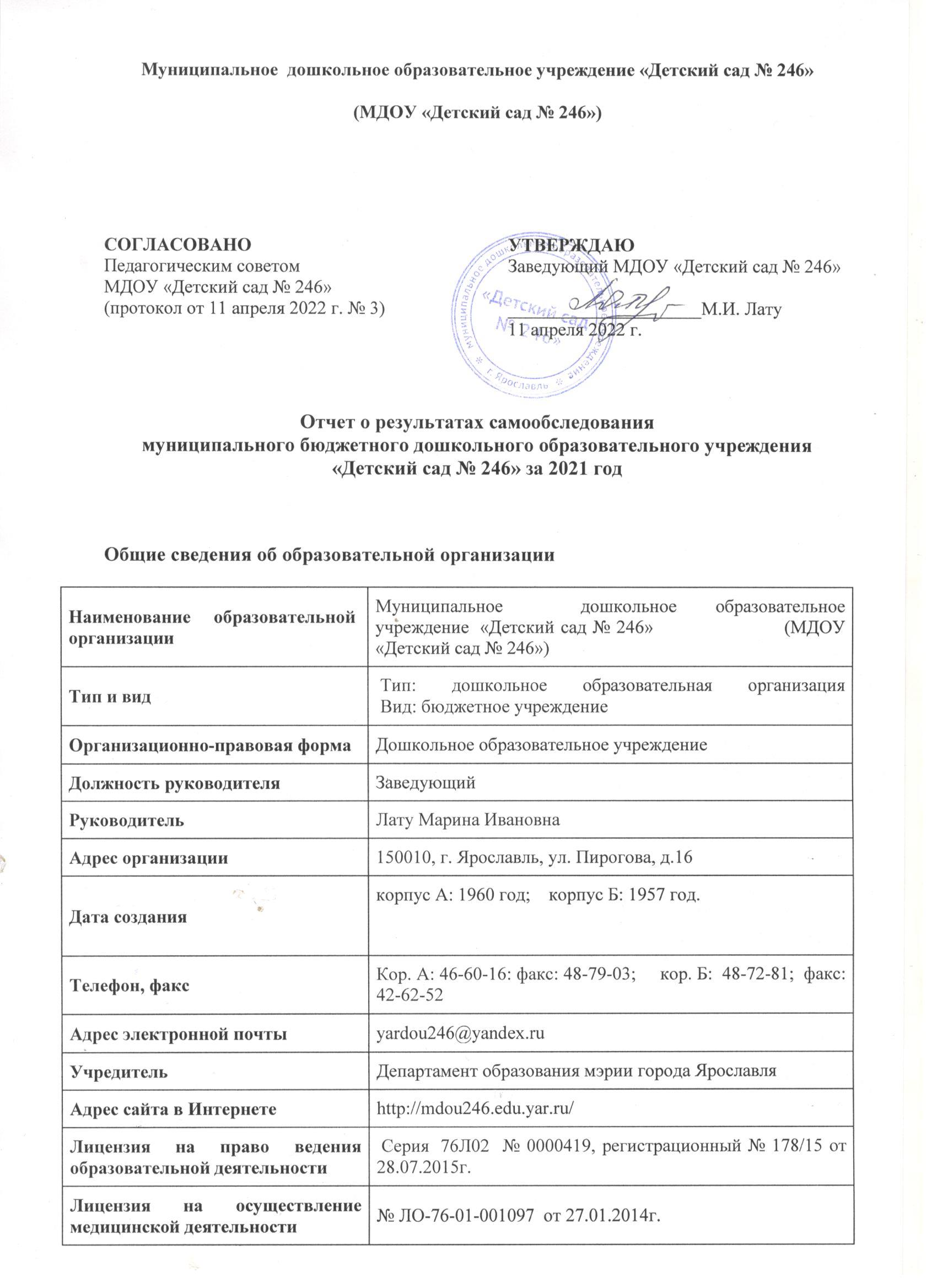 Цель деятельности ДОУ– осуществление образовательной деятельности по реализации образовательных программ дошкольного образования.Предметом деятельности ДОУ является формирование общей культуры, развитие физических, интеллектуальных, нравственных, эстетических и личностных качеств, формирование предпосылок учебной деятельности, сохранение и укрепление здоровья 
воспитанников.Режим работы ДОУ: Рабочая неделя – пятидневная, с понедельника по пятницу. Длительность пребывания  детей в группах – 12 часов. Режим работы групп – с 07:00 до 19:00 ч.Аналитическая частьI. Оценка образовательной деятельностиОбразовательная деятельность в Детском саду организована в соответствии с Федеральным законом от 29.12.2012 № 273-ФЗ"Об образовании в Российской Федерации«, ФГОС дошкольного образования. С 01.01.2021 года Детский сад функционирует в соответствии с требованиями СП 2.4.3648-20 «Санитарно-эпидемиологические требования к организациям воспитания и обучения, отдыха и оздоровления детей и молодежи», а с 01.03.2021 — дополнительно с требованиями СанПиН 1.2.3685-21 «Гигиенические нормативы и требования к обеспечению безопасности и (или) безвредности для человека факторов среды обитания».         Образовательная деятельность ведется на основании утвержденной основной образовательной программы дошкольного образования, которая составлена в соответствии с ФГОС дошкольного образования с учетом примерной образовательной программы дошкольного образования, санитарно-эпидемиологическими правилами и нормативами.Детский сад посещают 122 воспитанника в возрасте от 2 до 7 лет. В МДОУ «Детский сад № 246» сформировано 6 групп. Из них:1 группа комбинированной направленности для детей с ТНР (1,5-3 лет) – 16 детей;1 группа комбинированной направленности для детей с ТНР (3-4 лет) – 29 детей;1 группа комбинированной направленности для детей с ТНР (4-5 лет) – 23 детей;1 группа комбинированной направленности для детей с ЗПР (4-6 лет) – 27 детей;1 группа комбинированной направленности для детей с ТНР (5-7 лет) – 28 детей;1 группа компенсирующей направленности для детей с ТНР (5-7 лет) – 30 ребёнка;         В 2021 году в Детском саду для освоения основной образовательной программы дошкольного образования в условиях самоизоляции было предусмотрено проведение занятий в двух форматах – онлайн и предоставление записи занятий на имеющихся ресурсах (Вконтакте, сайт ДОУ). Право выбора предоставлялось родителям (законным представителям) исходя из имеющихся условий для участия их детей в занятиях на основании заявления.           Для качественной организации родителями привычного режима для детей специалистами детского сада систематически проводились консультации, оказывалась методическая помощь и по возможности техническая. Данные мониторинга посещения онлайн-занятий и количества просмотров занятий в записи по всем образовательным областям свидетельствует о достаточной вовлеченности и понимании родителями ответственности за качество образования своих детей.Воспитательная работаС 01.09.2021г. МДОУ « Детский сад № 246»  реализует рабочую программу воспитания и календарный план воспитательной работы, которые являются частью основной образовательной программы дошкольного образования.За 4 месяца реализации программы воспитания родители выражают удовлетворенность воспитательным процессом в Детском саду, что отразилось на результатах анкетирования, проведенного 20.12.2021. Вместе с тем, родители высказали пожелания по введению мероприятий в календарный план воспитательной работы Детского сада, например — проводить осенние и зимние спортивные мероприятия на открытом воздухе совместно с родителями. Предложения родителей будут рассмотрены и при наличии возможностей детского сада включены в календарный план воспитательной работы школы на второе полугодие 2022 года.Чтобы выбрать стратегию воспитательной работы, в 2021 году проводился анализ состава семей воспитанников.Характеристика семей по составуХарактеристика семей по количеству детейВоспитательная работа строится с учетом индивидуальных особенностей детей, с использованием разнообразных форм и методов, в тесной взаимосвязи воспитателей, специалистов и родителей. Детям из неполных семей уделяется большее внимание в первые месяцы после зачисления в Детский сад.Дополнительное образованиеВ МДОУ «Детский сад № 246» в 2021 году дополнительные образовательные  программы реализовались по трём направлениям: художественному. Социально-педагогическому и техническому. Источник финансирования: средства физических лиц. Подробная характеристика — в таблице.Анализ родительского опроса, проведенного в ноябре 2021 года, показывает, что дополнительное образование в Детском саду реализуется достаточно активно, но наблюдается снижение количества обучающихся, посещающих  платные услуги в сравнении с 2020 годом. Это связано с уменьшением количества воспитанников в детском саду. Проведено анкетирование родителей «Удовлетворённость качеством дополнительных образовательных услуг» По результатам анкетирования удовлетворённость услугой составляет 100% (опрошено 70% семей). Родители предложили в 2022-2023 учебном году расширить спектр дополнительных образовательных услуг.  С целью вовлечения дошкольников в дополнительные образовательные услуги, детский сад планирует в апреле 2022 года провести для родителей и детей  открытые занятия в рамках  дополнительных общеобразовательных общеразвивающих  программ. Вывод: все нормативные локальные акты в части содержания, организации образовательного процесса в Детском саду имеются в наличии. Все возрастные группы укомплектованы полностью. Вакантных мест не имеется. В 2021 году в Детском саду организованы дополнительные образовательные услуги по направлениям: художественная,  техническая, социально- педагогическая. Введена в работу и реализуется программа воспитания. II. Оценка системы управления организацииУправление Детским садом осуществляется в соответствии с действующим законодательством и уставом Детского сада.Управление Детским садом строится на принципах единоначалия и коллегиальности. Коллегиальными органами управления являются: управляющий совет, педагогический совет, общее собрание работников. Единоличным исполнительным органом является руководитель — заведующий.Органы управления, действующие в Детском садуСтруктура и система управления соответствуют специфике деятельности Детского сада.В 2021 году в систему управления Детским садом внедрили элементы электронного документооборота. Это упростило работу организации во время дистанционного функционирования. Внедрение электронного документа оборота было сопряжено с техническими сложностями, так как были сбои с интернет-обеспечением. К тому же возникла необходимость обучить всех педагогов и административный персонал работе с платформой «1С: Предприятие». К декабрю 2021 года работа с электронным документооборотом практически полностью наладилась в запланированном объеме. Электронный документооборот позволил добиться увеличения эффективности работы детского сада на 9 % за счет быстроты доставки и подготовки документов, уменьшения затрат на бумагу и расходных комплектующих для принтеров и МФУ.По итогам 2021 года система управления Детского сада оценивается как эффективная, позволяющая учесть мнение работников и всех участников образовательных отношений. В следующем году изменение системы управления не планируется.III. Оценка содержания и качества подготовки обучающихсяДеятельность Детского сада направлена на обеспечение непрерывного, всестороннего и своевременного развития ребенка. Организация образовательной деятельности строится на педагогически обоснованном выборе программ (в соответствии с лицензией), обеспечивающих получение образования, соответствующего ФГОС ДО. В основу воспитательно-образовательного процесса МДОУ «Детский сад № 2462»  в 2021 году были положены:ОСНОВНАЯ ОБРАЗОВАТЕЛЬНАЯ ПРОГРАММА  МДОУ "ДЕТСКИЙ САД № 246", разработанная в соответствии с федеральным государственным образовательным стандартом дошкольного образования и с учетом примерной образовательной программы дошкольного образования «От рождения до школы»;АДАПТИРОВАННАЯ ОСНОВНАЯ ОБРАЗОВАТЕЛЬНАЯ ПРОГРАММА МДОУ "ДЕТСКИЙ САД № 246" (для воспитанников с тяжелыми нарушениями речи)АДАПТИРОВАННАЯ ОСНОВНАЯ ОБРАЗОВАТЕЛЬНАЯ ПРОГРАММА МДОУ "ДЕТСКИЙ САД № 246" (для воспитанников с задержкой психического развития) 	В ходе реализации образовательной деятельности используются информационные технологии, современные педагогические технологии, создана комплексная система планирования образовательной деятельности с учетом направленности реализуемой образовательной программы, возрастных и индивидуальных особенностей воспитанников, которая позволяет поддерживать качество подготовки воспитанников к школе на достаточно высоком уровне. Хорошие результаты достигнуты благодаря использованию в работе методов, способствующих развитию самостоятельности, познавательных интересов детей, созданию проблемно-поисковых ситуаций, использованию эффективных здоровьесберегающих технологий и обогащению развивающей предметно- пространственной среды. Выполнение детьми программы осуществляется на хорошем уровне в Детском саду и планируется с учетом индивидуальных особенностей развития, состояния здоровья, способностей и интересов воспитанников. Также планируется индивидуальная работа с детьми, имеющими ограниченные возможности здоровья (ОВЗ), через интеграцию деятельности всех педагогических работников и родителей. В дошкольном образовательном учреждении сформированы и функционируют психолого-педагогическая служба, ППк.Работа с детьми с ОВЗВ 2020/21 учебном году коррекционную помощь в комбинированных группах получал 51 ребенок (с ТНР — 47 детей и 4 ребенка с ЗПР). В течение учебного года обследовано с целью выявления ОВЗ 120  воспитанников. Направлено на ПМПК 58 детей.Численность специаличтов психолого -педагогического сопровождения-  4, из них: учитель -  логопед- 2 , педагог психолог -1, учитель- дефектолог -1. Все педагоги ДОУ(воспитатели, специалисты) прошли обучение по направлениям работы с детьми с ОВЗ.Адаптированные образовательные программы реализованы в полном объеме, коррекционная работа проводилась с использованием наглядных, практических и словесных методов обучения и воспитания с учетом психофизического состояния детей, с использованием дидактического материала. Коррекционная работа проводилась по следующим направлениям: накопление и актуализация словаря, уточнение лексико-грамматических категорий, развитие фонематических представлений, коррекция нарушений звукопроизношения, развитие связной речи. Участие воспитанников в конкурсах различного уровня в 2021 годуВывод: образовательный процесс в Детском саду организован в соответствии с требованиями, предъявляемыми ФГОС ДО, и направлен на сохранение и укрепление здоровья воспитанников, предоставление равных возможностей для полноценного развития каждого ребенка. Общая картина оценки индивидуального развития позволила выделить детей, которые нуждаются в особом внимании педагога и в отношении которых необходимо скорректировать, изменить способы взаимодействия, составить индивидуальные образовательные маршруты. Работа с детьми с ОВЗ продолжается. Полученные результаты говорят о достаточно высокой эффективности коррекционной работы. IV. Оценка организации воспитательно-образовательного процессаВ основе образовательного процесса в Детском саду лежит взаимодействие педагогических работников, администрации и родителей. Основными участниками образовательного процесса являются дети, родители, педагоги.Основные формы организации образовательного процесса:совместная деятельность педагогического работника и воспитанников в рамках организованной образовательной деятельности по освоению основной общеобразовательной программы;самостоятельная деятельность воспитанников под наблюдением педагогического работника.Основная общеобразовательная программа дошкольного учреждения определяет содержание и организацию образовательного процесса для детей дошкольного возраста и направлена на формирование общей культуры, развитие физических, интеллектуальных и личностных качеств, обеспечивающих социальную успешность, сохранение и укрепление здоровья детей дошкольного возраста. Организация воспитательно-образовательного процесса осуществляется на основании режима дня, сетки занятий, которые не превышают норм предельно допустимых нагрузок, соответствуют требованиям СанПиН и организуются педагогами Детского сада на основании перспективного и календарно-тематического планирования.Занятия в рамках образовательной деятельности ведутся по подгруппам. Продолжительность занятий соответствует СанПиН 1.2.3685-21 и составляет в группах с детьми:от 1,5 до 3 лет — до 10 минут;от 3 до 4 лет — до 15 минут;от 4 до 5 лет — до 20 минут;от 5 до 6 лет — до 25 минут;от 6 до 7 лет — до 30 минут.Между занятиями в рамках образовательной деятельности предусмотрены перерывы продолжительностью не менее 10 минут.Основной формой занятия является игра. Образовательная деятельность с детьми строится с учетом индивидуальных особенностей детей и их способностей. Выявление и развитие способностей воспитанников осуществляется в любых формах образовательного процесса.Чтобы не допустить распространения коронавирусной инфекции, администрация Детского сада в 2021 году продолжила соблюдать ограничительные и профилактические меры в соответствии с СП 3.1/2.4.3598-20:ежедневный усиленный фильтр воспитанников и работников — термометрию с помощью бесконтактных термометров и опрос на наличие признаков инфекционных заболеваний. Лица с признаками инфекционных заболеваний изолируются, а Детский сад уведомляет территориальный орган Роспотребнадзора;еженедельная генеральная уборка с применением дезинфицирующих средств, разведенных в концентрациях по вирусному режиму;ежедневная влажная уборка с обработкой всех контактных поверхностей, игрушек и оборудования дезинфицирующими средствами;дезинфекция посуды, столовых приборов после каждого использования;использование бактерицидных установок в групповых комнатах;частое проветривание групповых комнат в отсутствие воспитанников;проведение всех занятий в помещениях групповой ячейки или на открытом воздухе отдельно от других групп;требование о заключении врача об отсутствии медицинских противопоказаний для пребывания в Детском саду ребенка, который переболел или контактировал с больным COVID-19.В течение года проводилась систематическая работа, направленная на сохранение и укрепление физического, психического и эмоционального здоровья детей, по профилактике нарушений осанки и плоскостопия у детей. Педагоги Детского сада ежегодно при организации образовательного процесса учитывают уровень здоровья детей и строят образовательную деятельность с учетом здоровья и индивидуальных особенностей детей.
В физическом развитии дошкольников основными задачами для Детского сада являются охрана и укрепление физического, психического здоровья детей, в том числе их эмоционального благополучия. Оздоровительный процесс включает в себя:профилактические, оздоровительные мероприятия;общеукрепляющую терапию (витаминотерапия, полоскание горла, применение фитонцидов);организацию рационального питания (четырехразовый режим питания);санитарно-гигиенические и противоэпидемиологические мероприятия;двигательную активность;комплекс закаливающих мероприятий;использование здоровьесберегающих технологий и методик (дыхательные гимнастики, индивидуальные физические упражнения, занятия в сухом бассейне);режим проветривания и кварцевания.Благодаря созданию медико-педагогических условий и системе оздоровительных мероприятий показатели физического здоровья детей улучшились. Детей с первой группой здоровья — 29 человек (24 %), со второй группой здоровья — 83 (69 %), с третьей — 8 (7%), с четвертой — 0 (0 %).Одним из основных направлений физкультурно-оздоровительной работы является создание оптимальных условий для двигательной активности детей, формирование у них необходимых двигательных умений и навыков, а также воспитание положительного отношения к здоровому образу жизни. В групповых помещениях созданы физкультурно-оздоровительные уголки. Для организации двигательной активности на прогулке на территории детского сада имеется спортивная разметка для основных видов движений,  пожвижных игр. Результаты мониторинга физического развития детей выявили положительную динамику физического развития.Но несмотря на проводимые мероприятия число дней, пропущенных одним ребенком по болезни, достаточно высокий. Показатель заболеваемости складывается из длительного отсутствия одних и тех же детей, обусловлен возрастными особенностями детей младшего дошкольного возраста, первый год посещающих Детский сад, увеличением числа детей с хроническими заболеваниями. Вывод: воспитательно-образовательный процесс в Детском саду строится с учетом требований санитарно-гигиенического режима в дошкольных учреждениях. Выполнение детьми программы осуществляется на хорошем уровне. Годовые задачи реализованы в полном объеме. В Детском саду систематически организуются и проводятся различные тематические мероприятия. Содержание воспитательно-образовательной работы соответствует требованиям социального заказа (родителей), обеспечивает развитие детей за счет использования образовательной программы. Организация педагогического процесса отмечается гибкостью, ориентированностью на возрастные и индивидуальные особенности детей, что позволяет осуществить личностно-ориентированный подход к детям.V. Оценка качества кадрового обеспеченияДетский сад укомплектован педагогами на 100 % согласно штатному расписанию. Всего работают 19  человек. Педагогический коллектив Детского сада насчитывает 6 специалистов. Соотношение воспитанников, приходящихся на 1 взрослого:воспитанник/педагоги — 6/1;воспитанники/все сотрудники — 3/1.За 2021 год педагогические работники прошли аттестацию и получили:высшую квалификационную категорию — 4 воспитателя; 1старший воспитатель; 1 педагог-психолог.первую квалификационную категорию — 2 воспитателя; Курсы повышения квалификации в 2021 году прошли 15 работников детского сада, из них 9 педагогов. На 30.12.2021 1 педагог проходит обучение в вузе по педагогической специальности.По итогам 2021 года детский сад перешел на применение профессиональных стандартов. Из  19 педагогических работников детского сада все соответствуют квалификационным требованиям профстандарта «Педагог». Их должностные инструкции соответствуют трудовым функциям, установленным профстандартом «Педагог».Таблица с характеристиками кадрового состава Детского садаВ 2021 году педагоги Детского сада приняли участие:МИП  "Инженерная школа для дошкольника";Всероссийский робототехнический форум дошкольных образовательных учреждений Инженерные кадры России 2021. Представление и защита опыта работы по направлению: «Успешные практики использования интерактивных тренажеров, игр и игровых пособий для развития технического творчества, основ алгоритмики и программирования у детей дошкольного возраста» на федеральном  этапеМуниципальный семинар «Проектно-исследовательская деятельность, как способ формирования технических и изобретательских навыков дошкольников 6-7 лет»Методическое объединение педагогов –психологов г. Ярославля  «Родительский клуб, как форма взаимодействия с семьями воспитанников в период адаптации к ДОУ»Педагоги повышают свой профессиональный уровень на КПК, конкурсах профессионального мастерства, стажировках, эффективно участвуют в работе методических объединений, знакомятся с опытом работы своих коллег и других дошкольных учреждений, а также саморазвиваются. Все это в комплексе дает хороший результат в организации педагогической деятельности и улучшении качества образования и воспитания дошкольников.Участие педагогов в профессиональных конкурсах в 2021 годуВ связи с поступлением в 2021 году воспитанников с ОВЗ ощущается нехватка специализированных кадров. Планируется принять в штат учителя-логопеда в 2022 году. Указанные специалисты войдут в состав психолого-педагогического консилиума.Результаты анализа опроса родителей (законных представителей) об оценке применения Детским садом дистанционных технологий свидетельствуют о достаточном уровне удовлетворенности качеством образовательной деятельности в дистанционном режиме. Так, 55 % родителей отмечают, что работа воспитателей при проведении онлайн-занятий была качественной, 35 % родителей частично удовлетворены процессом дистанционного освоения образовательной программы и 10 % не удовлетворены. При этом родители считают, что у детей периодически наблюдалось снижение интереса мотивации к занятиям в дистанционном режиме, что связывают с качеством связи и форматом проведения занятий, в том числе и посредством гаджетов.Вывод: в Детском саду созданы кадровые условия, обеспечивающие качественную реализацию образовательной программы в соответствии с требованиями обновления дошкольного образования. В учреждении созданы условия для непрерывного профессионального развития педагогических работников через систему методических мероприятий в Детском саду. Педагоги МДОУ «Детский сад № 246» зарекомендовали себя как инициативный, творческий коллектив, умеющий найти индивидуальный подход к каждому ребенку, помочь раскрыть и развить его способности. Таким образом, система психолого-педагогического сопровождения педагогов, уровень профессиональной подготовленности и мастерства, их творческий потенциал, стремление к повышению своего теоретического уровня позволяют педагогам создать комфортные условия в группах, грамотно и успешно строить педагогический процесс с учетом требований ФГОС ДО. Однако необходимо педагогам и узким специалистам более активно принимать участие в методических мероприятиях разного уровня, так как это, во-первых, учитывается при прохождении процедуры экспертизы во время аттестации педагогического работника, а во-вторых, играет большую роль в повышении рейтинга Детского сада.VI. Оценка учебно-методического и библиотечно-информационного обеспеченияВ Детском саду библиотека является составной частью методической службы.
Библиотечный фонд располагается в методическом кабинете, кабинетах специалистов, группах Детского сада. Библиотечный фонд представлен методической литературой по всем образовательным областям основной общеобразовательной программы, детской художественной литературой, периодическими изданиями, а также другими информационными ресурсами на различных электронных носителях. В каждой возрастной группе имеется банк необходимых учебно-методических пособий, рекомендованных для планирования воспитательно-образовательной работы в соответствии с обязательной частью ООП.В 2021 году Детский сад пополнил учебно-методический комплект к примерной общеобразовательной программе дошкольного образования «От рождения до школы» в соответствии с ФГОС. Приобрели наглядно-дидактические пособия:серии «Мир в картинках», «Рассказы по картинкам», «Грамматика в картинках»,рабочая программа воспитания к основной образовательной программе ДООкомплект методической литературы по физическому воспитанию: Фёдорова С.Ю.  Планы физкультурных занятий с детьми 2-7 лет.;методические пособия Колдиной Д.Н. по изобразительной деятельности. Оборудование и оснащение методического кабинета достаточно для реализации образовательных программ. В методическом кабинете созданы условия для возможности организации совместной деятельности педагогов. Кабинет недостаточно оснащен техническим и компьютерным оборудованием.Информационное обеспечение Детского сада включает:информационно-телекоммуникационное оборудование программное обеспечение — позволяет работать с текстовыми редакторами, интернет-ресурсами, фото-, видеоматериалами, графическими редакторами.Информационные  электронные системы «Образование», «Методист детского сада»Вывод: в Детском саду учебно-методическое и информационное обеспечение достаточное для организации образовательной деятельности и эффективной реализации образовательных программ.VII. Оценка материально-технической базыВ Детском саду сформирована материально-техническая база для реализации образовательных программ, жизнеобеспечения и развития детей. Функционируют два корпуса: корпус А, корпус Б. В корпусе А  оборудованы помещения:групповые помещения — 3;кабинет – учителя – логопеда- 1;кабинет заведующего — 1;музыкальный зал — 1;зал ЛФК — 1;пищеблок — 1;медицинский кабинет — 1;физиокабинет — 1;массажный кабинет — 1;Зимний сад – 1;Комната психологической разгрузки -1; Комната для персонала -1;Бухгалтерия -1. В корпусе Б  оборудованы помещения:групповые помещения — 3;методический кабинет — 1;музыкальный зал — 1;кабинет – учителя – логопеда/педагога-психолога- 1;кабинет – учителя – дефектолога- 1;пищеблок — 1;кабинет завхоза – 1.При создании предметно-развивающей среды воспитатели учитывают возрастные, индивидуальные особенности детей своей группы. Оборудованы групповые комнаты, включающие игровую, познавательную, обеденную зоны.В 2021 году Детский сад провел ремонт по проекту инициативного бюджетирования «Решаем вместе» цоколя здания детского сада корпуса А, раздевалки и санузла группового помещения № 2, косметические ремонты коридоров 1 и 2 этажей.  Приобрели новые малые архитектурные формы и игровое оборудование на участке. Провели переоформление кабинетаучителя-дефектолога.Материально-техническое состояние Детского сада и территории соответствует действующим санитарным требованиям к устройству, содержанию и организации режима работы в дошкольных организациях, правилам пожарной безопасности, требованиям охраны труда.Летом 2021 года приобрели закупку на пищеблок кипятильник. Во все групповые помещения , залы и кабинеты специалистов приобретены рециркуляторы воздуха.Вывод: В 2022 году необходимо продолжить модернизацию цифрового обучающего оборудования и программного обеспечения, определить источники финансирования закупки.VIII. Оценка функционирования внутренней системы оценки качества образованияВ Детском саду утверждено положение о внутренней системе оценки качества образования от 19.09.2016. Мониторинг качества образовательной деятельности в 2021 году показал хорошую работу педагогического коллектива по всем показателям даже с учетом некоторых организационных сбоев, вызванных применением дистанционных технологий.Состояние здоровья и физического развития воспитанников удовлетворительные. 89 процентов детей успешно освоили образовательную программу дошкольного образования в своей возрастной группе. Воспитанники подготовительных групп показали высокие показатели готовности к школьному обучению и 15 процентов выпускников зачислены в школы с углубленным изучением предметов. В течение года воспитанники Детского сада успешно участвовали в конкурсах и мероприятиях различного уровня.В период с 12.10.2021 по 19.10.2021 проводилось анкетирование 89 родителей, получены следующие результаты:доля получателей услуг, положительно оценивающих доброжелательность и вежливость работников организации, — 81 %;доля получателей услуг, удовлетворенных компетентностью работников организации, — 72 %;доля получателей услуг, удовлетворенных материально-техническим обеспечением организации, — 65 %;доля получателей услуг, удовлетворенных качеством предоставляемых образовательных услуг, — 84 %;доля получателей услуг, которые готовы рекомендовать организацию родственникам и знакомым, — 92 %.Анкетирование родителей показало высокую степень удовлетворенности качеством предоставляемых услуг.Результаты анализа опроса родителей (законных представителей) об оценке применения Детским садом дистанционных технологий свидетельствуют о достаточном уровне удовлетворенности качеством образовательной деятельности в дистанционном режиме. Так, 55% родителей отмечают, что работа воспитателей при проведении онлайн-занятий была качественной, 35% родителей частично удовлетворены процессом дистанционного освоения образовательной программы и 10% не удовлетворены. При этом родители считают, что у детей периодически наблюдалось снижение интереса мотивации к занятиям в дистанционном режиме, что связывают с качеством связи и форматом проведения занятий, в том числе и посредством гаджетов.Вывод: В Детском саду выстроена четкая система методического контроля и анализа результативности воспитательно-образовательного процесса по всем направлениям развития дошкольника и функционирования Детского сада в целом.Результаты анализа показателей деятельности организацииДанные приведены по состоянию на 31.12.2021.Анализ показателей указывает на то, что Детский сад имеет достаточную инфраструктуру, которая соответствует требованиям СП 2.4.3648-20 «Санитарно-эпидемиологические требования к организациям воспитания и обучения, отдыха и оздоровления детей и молодежи», СанПиН 1.2.3685-21 "Гигиенические нормативы и требования к обеспечению безопасности и (или) безвредности для человека факторов среды обитания" и позволяет реализовывать образовательные программы в полном объеме в соответствии с ФГОС ДО.Детский сад укомплектован достаточным количеством педагогических и иных работников, которые имеют высокую квалификацию и регулярно проходят повышение квалификации, что обеспечивает результативность образовательной деятельности.Состав семьиКоличество семейПроцент от общего количества семей воспитанниковПолная9175%Неполная с матерью3125%Неполная с отцом00 %Оформлено опекунство00 %Количество детей в семьеКоличество семейПроцент от общего количества семей воспитанниковОдин ребенок5243%Два ребенка5444%Три ребенка и более1613%№Направленность / Наименование программыНазваниеВозрастГод, количество воспитанниковГод, количество воспитанников№Направленность / Наименование программыНазваниеВозраст202020211ХудожественноеХудожественноеХудожественноеХудожественноеХудожественное1.1Хореография Топотушки1,5-7 лет472Социально-педагогическоеСоциально-педагогическоеСоциально-педагогическоеСоциально-педагогическоеСоциально-педагогическое2.1Логико-математические представленияУмники и умницы5-7 лет62.2Подготовка к школеПриключения будущих первоклассников5-7 лет92.3Развитие психических процессовУмка5-7 лет42.4.Речевое развитиеГоворушки3-5 лет73ТехническоеТехническоеТехническоеТехническоеТехническое3.1РобототехникаРоботёнок4ИТОГО:ИТОГО:1,5-7 лет77№Направленность/наименование программыФорма организацииВозрастГод, количество воспитанниковГод, количество воспитанниковБюджетЗа плату№Направленность/наименование программыФорма организацииВозраст20202021БюджетЗа плату1ХудожественнаяХудожественнаяХудожественнаяХудожественнаяХудожественнаяХудожественнаяХудожественная1.1Топотушки Занятия 3–5 лет47_+2социально- педагогическаясоциально- педагогическаясоциально- педагогическаясоциально- педагогическаясоциально- педагогическаясоциально- педагогическаясоциально- педагогическая2.1Говорушки Занятия3–7 лет7—+2.2Умники и умницы Занятия5–7 лет6_+2.3Умка Занятия5–7 лет4—+2.4Приключения будущих первоклассниковЗанятия9_+3.техническая3.1Роботёнок Занятия6-7 лет4_+Наименование органаФункцииЗаведующийКонтролирует работу и обеспечивает эффективное взаимодействие структурных подразделений организации,
утверждает штатное расписание, отчетные документы организации, осуществляет общее руководство Детским садомУправляющий советРассматривает вопросы:развития образовательной организации;финансово-хозяйственной деятельности;материально-технического обеспеченияПедагогический советОсуществляет текущее руководство образовательной
деятельностью Детского сада, в том числе рассматривает
вопросы:развития образовательных услуг;регламентации образовательных отношений;разработки образовательных программ;выбора учебников, учебных пособий, средств обучения ивоспитания;материально-технического обеспечения образовательного процесса;аттестации, повышении квалификации педагогических работников;координации деятельности методических объединенийОбщее собрание работниковРеализует право работников участвовать в управлении
образовательной организацией, в том числе:участвовать в разработке и принятии коллективного договора, Правил трудового распорядка, изменений и дополнений к ним;принимать локальные акты, которые регламентируют деятельность образовательной организации и связаны с правами и обязанностями работников;разрешать конфликтные ситуации между работниками и администрацией образовательной организации;вносить предложения по корректировке плана мероприятий организации, совершенствованию ее работы и развитию материальной базы№Наименование показателей Количественные показатели Из них в Из них в №Наименование показателей Количественные показатели Комбинированной группе Компенсирующей группе1Количество детей в ДОУ120110102Количество детей, обучающихся в ДОУ по АОП4838103Обучающихся с ТНР4131104Обучающихся с ЗПР775Количество детей, которым организовано сопровождение педагогом-психологом в соответствии с заключением ПМПК9726Количество детей, которым организовано сопровождение учителем – дефектологом  в соответствии с заключением ПМПК10107Количество детей, которым организовано сопровождение учителем- логопедом соответствии с заключением ПМПК524210№название конкурсауровеньдата проведенияучастники       результат1Городской конкурс проектов технического направления "Детскими RUKAMI"муниципальныйянварь 2021г.2 ребёнкаучастники2Сетевой дистанционный конкурс "Лего-детки" (организатор – ЦДТ "Лад")муниципальный февраль 2021г.7 детей1 педагог   диплом 2 степени-1 участники- 7 чел.участие в работе жюри – 1 педагог3 Региональный отборочный этап общероссийских соревнований «Инженерные кадры России» («ИКаРенок»)региональный 27.03.2021 г.2 воспитанника1 педагогДиплом-1 место4Всероссийский педагогический конкурс с международным участием "Инновационная педагогика: опыт, достижения"федеральный 25 марта 20211 педагогДиплом1 местоВсероссийская олимпиада "ФГОС соответствие"федеральный февраль 20211 педагогдиплом 2 место Всероссийская олимпиада "Педагогическая практика. Личностно ориентированный подход в дошкольном образовании"федеральный февраль 20211 педагогДиплом 2 место№название конкурсауровеньДата проведенияучастникиРезультат1Городской конкурс творческих  работ воспитанников, педагогических работников, родителей (законных представителей) дошкольных образовательных учреждений города Ярославля«Сказки гуляют по свету» (дистанционный формат)МуниципальныйАпрель 20212 педагога;3 воспитанника3 победителя:2 Диплома1 место;Диплом2 место.2Городской фестиваль чтецов «Живое слово»МуниципальныйАпрель 20212 воспитанника;2 педагога1 победительРайонного этапа Диплом 2 место  3 Фестиваль ВФСК ГТО «Спортивный батл» среди МДОУ Детских садов Фрунзенского района г. ЯрославляМуниципальныйАпрель 20218 педагогов5 место Диплом участников4Десятый фестиваль малой ассамблеи народов России в Ярославле «Птаха»МуниципальныйАпрель 20211 воспитанникучастник 5Районный (муниципальный) конкурсе комплексов ритмической гимнастики и танцевально-спортивных композиций«Ритмическая мозаика»для дошкольных образовательных учреждений Красноперекопского и Фрунзенского районов г. ЯрославляМуниципальныйАпрель 20218 воспитанников; 1 педагогучастники 6Открытый дистанционный городской конкурс-выставка декоративно-прикладного и изобразительного творчества «Пасхальная радость»МуниципальныйАпрель 20213 воспитанника;1 педагогучастники 7Творческий конкурс для дошкольников «День Победы детскими глазами»!РегиональныйМарт-апрель 20219 воспитанников; 3 педагог1 победитель Диплом 1 степени8Городской дистанционный профориентационный курс «Будущее время поколения Z»Муниципальный апрель 20212 воспитанника участники 9Фонд образовательной и научной деятельности 21 века. II Всероссийский педагогический конкурс «ИКТ-компетентность педагога в современном образовании»федеральный май 2021 2 педагога 2 Победителя Дипломы 1 степени10общероссийские соревнования «Инженерные кадры России» «ИКаРенок»федеральный июнь 20211 педагогсертификат участника11общероссийские соревнования «Инженерные кадры России» «ИКаРенок»федеральный июнь 2021 командное участие:1 педагог 2 воспитан. Диплом победителя 12общероссийские соревнования «Инженерные кадры России» «ИКаРенок с пелёнок »федеральныйНоябрь 2021командное участие:1 педагог 2 воспитан. сертификат участника13общероссийские соревнования «Инженерные кадры России» «ИКаРенок без границ»федеральныйНоябрь 2021командное участие:1 педагог 2 воспитан. сертификат участникаДо 5 лет До 10 лет До 15 лет Свыше 20 лет 5257УровеньНазвание конкурса № приказаУчастникиРезультат участияМуниципальный«Лучшие практики выявления и сопровождения одарённых детей»Приказ от 22.11.2021 № 01-05/106)3 педагогаучастникиМуниципальный Фестиваль ВФСК ГТО «Спортивный батл» среди МДОУ Детских садов Фрунзенского района г. Ярославля8 педагогов участникиФедеральный Фонд образовательной и научной деятельности 21 века. II Всероссийский педагогический конкурс «ИКТ-компетентность педагога в современном образовании»2 педагога 2 Победителя Дипломы 1 степениФедеральныйВсероссийский педагогический конкурс с международным участием "Инновационная педагогика: опыт, достижения"1 пе6дагог Диплом1 местоФедеральныйВсероссийская олимпиада "ФГОС соответствие"1 пе6дагогДиплом2 местоМуниципальный«Мастер –Ас » Приказ от 28.09.2021 № 01-05/742),4 педагога участникиФедеральныйВсероссийская олимпиада "Педагогическая практика. Личностно ориентированный подход в дошкольном образовании"1 пе6дагогДиплом2 местоПоказателиЕдиница
измеренияКоличествоОбразовательная деятельностьОбразовательная деятельностьОбразовательная деятельностьОбщее количество воспитанников, которые обучаются по программе дошкольного образования
в том числе обучающиеся:человек120в режиме полного дня (8–12 часов)человек120в режиме кратковременного пребывания (3–5 часов)человек0в семейной дошкольной группечеловек0по форме семейного образования с психолого-педагогическим сопровождением, которое организует детский садчеловек0Общее количество воспитанников в возрасте до трех летчеловек24Общее количество воспитанников в возрасте от трех до восьми летчеловек96Количество (удельный вес) детей от общей численности
воспитанников, которые получают услуги присмотра и ухода, в том числе в группах:человек
(процент)8—12-часового пребываниячеловек
(процент)120 (100%)12—14-часового пребываниячеловек
(процент)0 (0%)круглосуточного пребываниячеловек
(процент)0 (0%)Численность (удельный вес) воспитанников с ОВЗ от общей
численности воспитанников, которые получают услуги:человек
(процент)по коррекции недостатков физического, психического развитиячеловек
(процент)32  (27%)обучению по образовательной программе дошкольного
образованиячеловек
(процент)88 (73%)присмотру и уходучеловек
(процент)0 (0%)Средний показатель пропущенных по болезни дней на одного
воспитанникадень72,5Общая численность педработников, в том числе количество
педработников:человек19с высшим образованиемчеловек15высшим образованием педагогической направленности (профиля)человек15средним профессиональным образованиемчеловек4средним профессиональным образованием педагогической
направленности (профиля)человек4Количество (удельный вес численности) педагогических работников, которым по результатам аттестации присвоена квалификационная категория, в общей численности педагогических работников, в том числе:человек
(процент)6 (32%)с высшейчеловек
(процент)6 (32%)первойчеловек
(процент)4 (21%)Количество (удельный вес численности) педагогических работников в общей численности педагогических работников, педагогический стаж работы которых составляет:человек
(процент)до 5 летчеловек
(процент)4 (21%)больше 30 летчеловек
(процент)3 (16%)Количество (удельный вес численности) педагогических работников в общей численности педагогических работников в возрасте:человек
(процент)до 30 летчеловек
(процент)3 (16%)от 55 летчеловек
(процент)2  (11%)Численность (удельный вес) педагогических и административно-хозяйственных работников, которые за последние 5 лет прошли повышение квалификации или профессиональную переподготовку, от общей численности таких работниковчеловек
(процент)24 (63%)Численность (удельный вес) педагогических и административно-хозяйственных работников, которые прошли повышение квалификации по применению в образовательном процессе ФГОС, от общей численности таких работниковчеловек
(процент)19 (50%)Соотношение «педагогический работник/воспитанник»человек/чело
век19/6Наличие в детском саду:да/нетмузыкального руководителяда/нетдаинструктора по физической культуреда/нетдаучителя-логопедада/нетдалогопедада/нетнетучителя-дефектологада/нетдапедагога-психологада/нетдаИнфраструктураИнфраструктураИнфраструктураОбщая площадь помещений, в которых осуществляется
образовательная деятельность, в расчете на одного воспитанникакв. м10,6Площадь помещений для дополнительных видов деятельности воспитанниковкв. м296Наличие в детском саду:да/нетфизкультурного залада/нетдамузыкального залада/нетдапрогулочных площадок, которые оснащены так, чтобы обеспечить потребность воспитанников в физической активности и игровой деятельности на улицеда/нетда